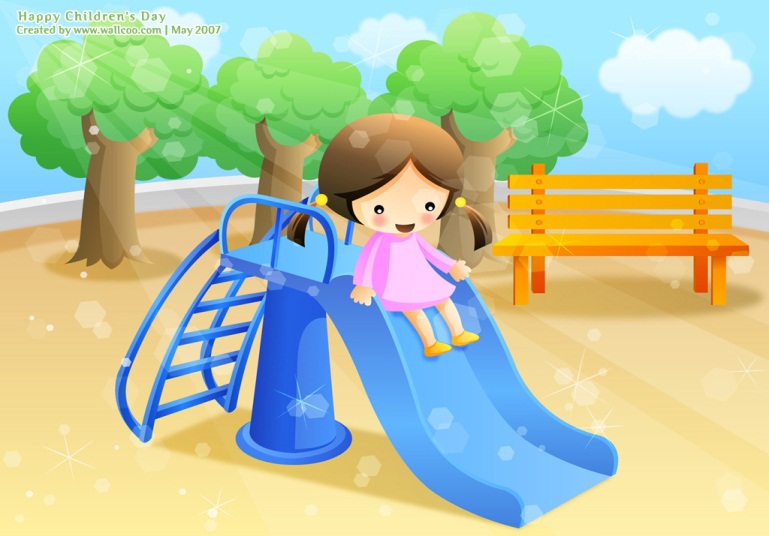 Emrş